Hassenfeld Student Leadership Fellowship Program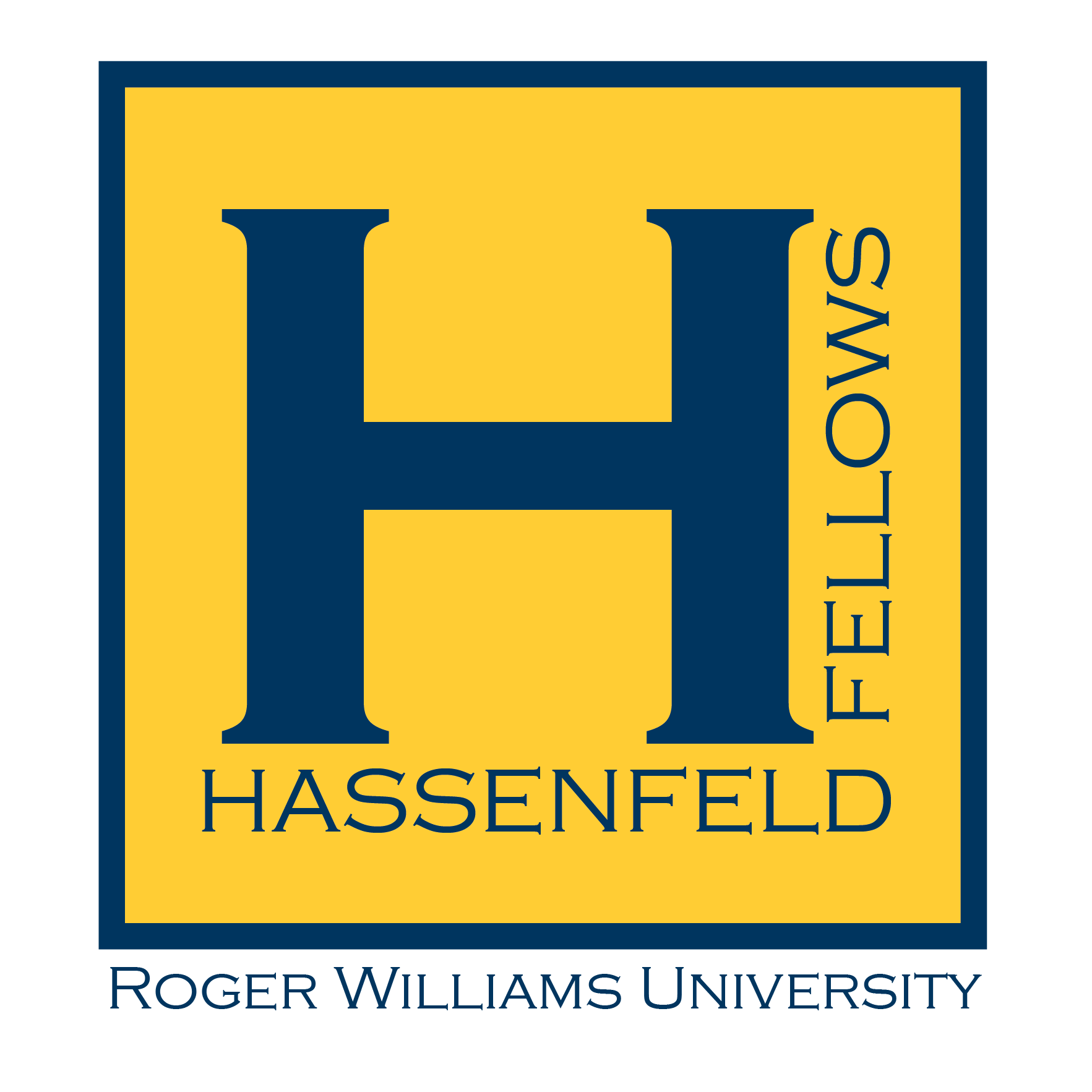 Roger Williams UniversityThe Hassenfeld Student Leadership Fellowship Program (HFP) provides opportunities for RWU students who are deeply interested in community engagement to build their skills, increase their personal capacity to affect change, and have more impact on the community. The program is competitive and is open to RWU students from all disciplines and programs. All HFP projects benefit the local or global community while providing the Fellows with experience in real-world projects that deepen their academic, civic, and human experiences.  Selected Fellows will “strengthen society through engaged teaching and learning” by partnering with community-based organizations, locally and globally, to tackle the issues challenging our communities.  Fellows will benefit from a structured program that can transform students into public leaders while addressing persistent community needs in a systemic way.  This will be achieved by participation in a variety of leadership and capacity building activities as well as direct and indirect service to the community. Fellows may propose their own program/project based on their interests or current activities or ask for assistance in finding a placement.   They also may be nominated by a faculty or staff member who recognizes the student’s commitment and involvement in a community based issue. HFP participants will benefit from participation in the program in a variety of ways including:Work within one’s passion, interests, and desired career path.Develop leadership, management, and professional skills.Understand the complexities of community issues as well as the community problem solving process. Work with a mentor – a professional at RWU or at a community agency – who will contribute to the fellow’s work and growth by providing important feedback and guidance. Gain hands-on experience that can be highlighted on the student’s resume or graduate school application.Fellowship project/program examples: Working on a CPC project team Coordinating travel and project logistics for FIMRCLeading weekly Lego Robotics activities at the Bristol Recreation Center Facilitating public health research with RWU faculty benefiting Bristol Health Equity ZoneWorking with a non-profit to coordinate RWU volunteers regularly Committing a specified number of hours in service to a non-profit organization or program that benefits a civic purpose. Coordinating the Feinstein Community Connections programQualifications for Fellows:Experience with community service, service-learning and/or civic engagement programs or activities.  Demonstrated track record of high level of responsibility, proactivity and ability to work in functional partnerships.Demonstrated ability to collaborate with students, faculty, staff, and community partners.Comfortable managing multiple tasks.Strong oral and written communication skills; will feel comfortable talking with students, faculty, staff and alumni, with a focus on communicating the vision for the Center with regularity and ease.Application InstructionsDownload and complete the HFP Application Form.  Deadline for summer 2018			May 15, 2018Deadline for 2018-2018 Academic Year 		May 15, 2018Deadline for fall only 2018 program		July 15, 2018Deadline for spring only 2019 program		December 1, 2018The most qualified candidates will be interviewed either in person or via Skype depending on availability.  Additional applications may be accepted depending on availability.  Have guestions about the Hassenfeld Student Leadership Fellowship Program?   Contact KC Ferrara, Director of the Feinstein Center for Service Learning and Community Engagement at kferrara@rwu.edu or 401-254-3765.Summer 2018 Program								May 14 – August 17, 2018 Program requirements: Be a full-time or part-time student (undergraduate or graduate) enrolled at RWU.Work directly with or on behalf of a non-profit organization or government agency, with priority given to projects that focus impact on the Rhode Island and its residents.  Complete 120 hour term (includes service, meetings, training at RWU and at the partnering site) Fellows may work during academic breaks in the winter, spring and summer with program administrator approval. Accept no additional pay (i.e. payroll, work study, etc.) for this project/program. Provide summary at end of term detailing service work and outcomes.  This may be in any format including written report, photo essay, short film, field journal, etc. CompensationFellows will receive $1,500 scholarship after the completion of 120 hours.Full Academic Year Program					August 29, 2018– May 17, 2019 Program requirements: Be a full-time or part-time student (undergraduate or graduate) enrolled at RWU.Work directly with or on behalf of a non-profit organization or government agency, with priority given to projects that focus impact on the Rhode Island and its residents.  Complete 240 hour term (includes service, meetings, training at RWU and at the partnering site) Fellows may work during academic breaks in the winter, spring and summer with program administrator approval. Accept no additional pay (i.e. payroll, work study, etc.) for this project/program. Participate in day-long orientation/leadership retreat before the start of each semester.Attend monthly HFP meetings which will focus on skill building and current topics relevant to community-based work such as reflection, social justice, cultural competency, writing for social change. Provide summary at end of term detailing service work and outcomes.  This may be in any format including written report, photo essay, short film, field journal, etc. Participate in public events celebrating community engaged scholarship such as Community Engagement Celebration and SASH as an exhibitor. CompensationFellows will receive $3,000 scholarship.  $1,500 will be distributed after the completion of 120 hours and again after the completion of an additional 120 hours.  Half Academic Year Program Fall:  August 29 – December 18, 2018Spring:  January 23 – May 17, 2019Program requirements: Be a full-time or part-time student (undergraduate or graduate) enrolled at RWU.Work directly with or on behalf of a non-profit organization or government agency, with priority given to projects that focus impact on the Rhode Island and its residents.  Program term: Complete 120 hour term (includes service, meetings, training at RWU and at the partnering site) Fellows may work during academic breaks in the winter, spring or summer with program administrator approval. Accept no additional pay (i.e. payroll, work study, etc.) for this project/program. Participate in day-long orientation/leadership retreat before the start of term.  Attend monthly HFP meetings which will be focused on skill building and current topics relevant to community-based work such as reflection, social justice, cultural competency, writing for social change. Provide summary at end of term detailing service work and outcomes.  This may be in any format including written report, photo essay, short film, field journal, etc. Participate in public events celebrating community engaged scholarship such as Community Engagement Celebration and SASH as an exhibitor. CompensationFellows will receive $1,500 scholarship at scholarship after the completion of 120 hours of service. Hassenfeld Fellows Program ApplicationFull Legal Name:			_______________________________________________Preferred first name: 		_______________________________________________RWU Student ID#:		_______________________________________________Home Address: 			_______________________________________________City, State, Zip: 			_______________________________________________Best Telephone #: 		_______________________________________________Email address (print clearly): 	_______________________________________________Do you have a car at RWU?  			Yes  	No   Do you have a valid driver’s license?		Yes  	No   Have you been authorized by RWU to drive University owned vehicles?	Yes  	No   Title of your community engagement project, including name of partnering organization:Term of program:	  	_____Full Academic Year		_____Summer 2018   _____Fall’18 only		_____Spring’19 onlyPlease attach the following documents to this application:Resume (including educational and work experience)At least one (1) letter of recommendation (up to three)A letter outlining the following:How community engagement activities have impacted youWhy you are interested in the Hassenfeld Fellowship ProgramWhat you hope to gain from being a Hassenfeld FellowA description of the project you will do as a Hassenfeld FellowReturn completed application to kferrara@rwu.edu or via mail to:KC Ferrara, DirectorFeinstein Center for Service Learning and Community EngagementRoger Williams University 1 Old Ferry RoadBristol, RI 02809Signature: ________________________________________________	 Date: ___________